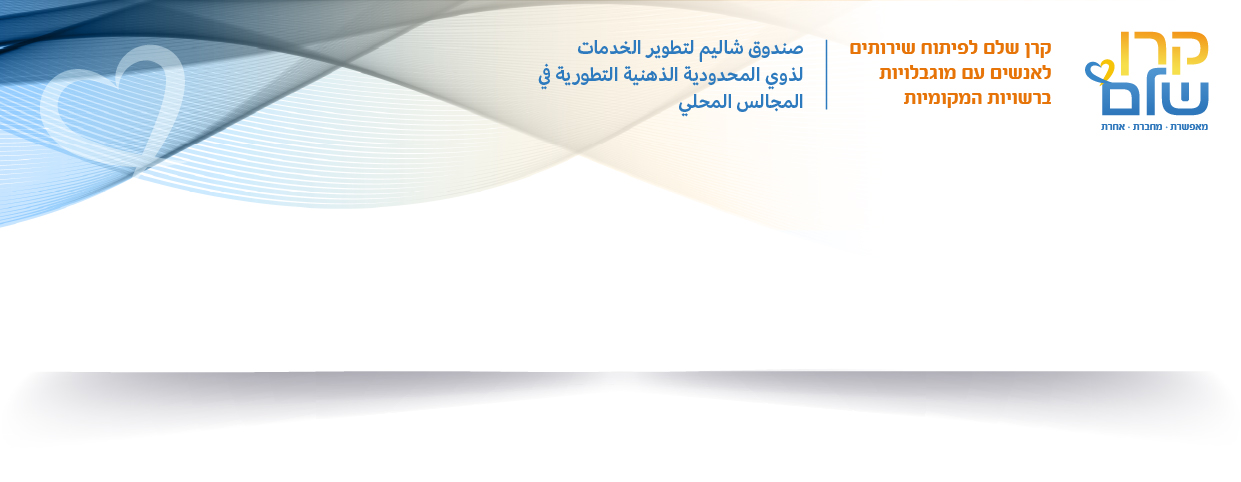 טופס הגשת בקשה למענק זרקורלשנה"ל תשפ"ה 2024-25עודכן בתאריך : 27.3.2024תאריך:שימו לב : יש למלא את הטופס באמצעות המחשב בלבד.  טפסים שימולאו בכתב יד לא יתקבלו.יש לשלוח את טופס הבקשה באמצעות הדוא"ל, בפורמט word  ולהוסיף טופס חתום סרוק בפורמט PDF.הבקשות יועברו לדיון רק במידה וכל המסמכים/חתימות הוגשו במלואם.למידע נוסף : הנחיות להגשת בקשה למענק זרקור באתר הקרן>> תיאור קצר של ביה"ס לאומנות /חוג מגיש ההצעה:המיזם המוצע:רציונל ומטרות:דרכי פעולה ומתודות:רכז התוכנית מטעם הגורם המגיש ורכז חברתי לקבוצת האנשים עם המוגבלויות:תוצרים מצופים/ מתוכננים:פירוט תכנית פרסום במדיה ובפלטפורמות דיגיטליות:שותפים למיזם:
ארגונים עסקיים או וולונטריים השותפים או עשויים להיות שותפים ליוזמה המוצעת.
לוחות זמנים לביצוע:
מועד התחלה, תכיפות הפעילות, משך הפעילות ,שעות הפעילות ומועד סיום המיזם.פרטי הארגון ואיש הקשר בארגון מגיש הבקשה:יש למלא את טופס פרטי הארגון באתר הקרן>>תקציב: טבלת עלויות- כגון: תקציב כ"א, הוצאות שוטפות, הוצאות חד פעמיות, ציוד מתכלה, אביזרים, הסעות וכד'.
טבלת שותפים למימון
הסכום שיאושר על ידי הקרן יהיה אחוז ההשתתפות של הקרן מהעלות הכוללת של התוכנית כפי שהגיש הארגון לוועדה. 
באם העלות תפחת, השתתפות הקרן תפחת בהתאם. אם העלות תגדל, השתתפות הקרן לא תשתנה.חתימת הגורם מגיש ההצעה- ראש חוג, מנכ"ל ביה"ס וכד' :
שם :                                תאריך:                                             חתימה וחותמת:  _______________                                     חתימת מנהל/ת האגף לשירותים חברתיים ברשות המקומית/ אזורית בה פועלת המסגרת:  שם :                                תאריך:                                             חתימה וחותמת:  _______________                                     מובהר כי הקרן איננה מתחייבת לאשר בקשה כלשהי, כולה או חלקה. הבקשות יידונו ויאושרו בהתאם להנחיות ולקריטריונים שנקבעו ע"י הנהלת קרן שלם, סדרי העדיפויות ואפשרויות המימון של הקרן.שם הגורם מגיש הבקשהפרטי התקשרותנייד ואימיילשם איש קשר תאריך הגשת הבקשההרשות המקומית השותפה להגשהפרטי התקשרותנייד ואימיילשם איש קשר תפקידשם המיזם המוצעמס' הסטודנטים המשתתפיםמספר משתתפים עם מוגבלות, ופירוט: מוגבלות שכלית, פיזית, חושית, הנמכה קוגנטיביתמספר סידורינושאעלות תקציבית כולל מע"מהערות12345סה"כשם הגורם המממןסכום אחוז ההשתתפותלדוגמא- הגורם המגישלדוגמא- קרנותלדוגמא- עמותה/חברה מסחרית או כל גורם רלוונטי    בקשה מקרן שלם סה"כ 100%